Názov príspevkuMeno PriezviskoMeno Priezvisko (s titulmi)Adresa pracoviskaEmailORCIDKľúčové slová (v jazyku príspevku) – 5Názov príspevku (v anglickom jazyku)Kľúčové slová (v anglickom jazyku) – 5Rozšírený abstrakt (1 – 3 NS aj so zoznamom zdrojov)Lorem ipsum dolor sit amet, consectetur adipiscing elit, sed do eiusmod tempor incididunt ut labore et dolore magna aliqua. Ut enim ad minim veniam, quis nostrud exercitation ullamco laboris nisi ut aliquip ex ea commodo consequat. Duis aute irure dolor in reprehenderit in voluptate velit esse cillum dolore eu fugiat nulla pariatur. Excepteur sint occaecat cupidatat non proident, sunt in culpa qui officia deserunt mollit anim id est laborumTab. 	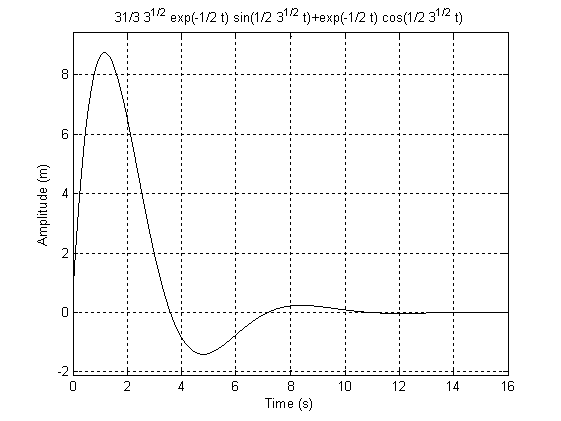 Obr. 	Informácia o projekte (nepovinné)Zdroje 

Prosíme o dodržanie normy citácií podľa ISO 690 a ISO 690-2 s uvádzaním citácií v texte v podobách (Obert, 2006, s. 33); Obert (2006, s. 33); (Obert, 2006); Obert (2006); Obert (2006a, 2006b).Knihy / MonografiePrvky popisu:Autor. rok vydania. Názov: podnázov (nepovinný). Poradie vydania. Miesto vydania : Vydavateľ, rok vydania. Rozsah strán. ISBN. Ak sú traja autori oddeľujú sa pomlčkou. Ak je viac autorov ako traja uvedie sa prvý autor a skratka a i. alebo et al. ak je to zahraničné dielo. Prvé vydanie sa v citačnom popise nemusí uvádzať.Príklady:OBERT, V. 2006. Návraty a odkazy. Nitra : Univerzita Konštantína Filozofa, 2006. 129 s. ISBN 80-8094-046-0.TIMKO, J. – SIEKEL. P. – TURŇA. J. 2004. Geneticky modifikované organizmy. Bratislava : Veda, 2004. 104 s. ISBN 80-224-0834-4.HORVÁT, J. a i. 1999. Anatómia a biológia človeka. 1. vyd. Bratislava : Obzor, 1999. 425 s. ISBN 80-07-00031-5.Článok v časopisePrvky popisu:Autor. rok vydania. Názov. In Názov zdrojového dokumentu (noviny, časopisy). ISSN, rok, ročník, číslo zväzku, rozsah strán (strana od-do).Príklady:STEINEROVÁ, J. 2000. Princípy formovania vzdelania v informačnej vede. In Pedagogická revue. ISSN 1335-1982, 2000, roč. 2, č. 3, s. 8-16.BEŇAČKA, J. et al. 2009 A better cosine approximate solution to pendulum equation. In International Journal of Mathematical Education in Science and Technology. ISSN 0020-739X, 2009, vol. 40, no. 2, p. 206-215. Článok zo zborníka a monografiePrvky popisu:Autor. rok vydania. Názov článku. In Názov zborníka. Miesto vydania : Vydavateľ, rok vydania. ISBN, Rozsah strán (strana od-do). Príklady:ZEMÁNEK, P. 2001 The machines for "green works" in vineyards and their economical evaluation. In 9th International Conference : proceedings. Vol. 2. Fruit Growing and viticulture. Lednice : Mendel University of Agriculture and Forestry, 2001. ISBN 80-7157-524-0, p. 262-268.BOĎOVÁ, M. et al. 1990. An introduction to algorithmic and cognitive approaches for information retrieval. In 18. Informatické dni : sborník referátů z mezinárodní vědecké konference o současných poznatcích informačních a komunikačních technologiích a jejich využití. Praha : Univerzita Karlova, 1990. ISBN 80-01-02079-7. s. 17-28.Elektronické dokumenty - monografiePrvky popisu:Autor. rok vydania. Názov [Druh nosiča]. Vydanie. Miesto vydania : Vydavateľ, dátum vydania. Dátum aktualizácie. [Dátum citovania]. Dostupnosť a prístup. ISBN.Príklad:SPEIGHT, J. G. 2005. Lange's Handbook of Chemistry. [online]. London : McGraw-Hill, 2005. 1572 p. [cit. 2009.06.10.] Dostupné na internete: <http://www.knovel.com/web/portal/basic_search/display?_EXT_KNOVEL_DISPLAY_bookid=1347&_EXT_KNOVEL_DISPLAY_fromSearch=true&_EXT_KNOVEL_DISPLAY_searchType=basic> . ISBN 978-1-60119-261-5.Články v elektronických časopisoch a iné príspevkyPrvky popisu:Autor. rok vydania. Názov. In Názov časopisu. [Druh nosiča]. Rok vydania, ročník, číslo [dátum citovania]. Dostupnosť a prístup. ISSN. Príklad:HOGGAN, D. Challenges, Strategies, and Tools for Research Scientists. In Electronic Journal of Academic and Special Librarianship [online]. 2002, vol. 3, no. 3 [cit. 2003-01-10]. Dostupné na internete: <http://southernlibrarianship.icaap.org/content/v03n03/Hoggan_d01.htm>. ISSN 1525-321X.Príspevok v zborníku na CD-ROMPrvky popisu:Autor. rok vydania. Názov. In Názov zborníka [Druh nosiča]. Miesto vydania : Vydavateľ, rok vydania,  rozsah strán (strana od-do). ISBN.Príklad:ZEMÁNEK, P. The machines for "green works" in vineyards and their economical evaluation. In 9th International Conference : proceedings. Vol. 2. Fruit Growing and viticulture [CD-ROM]. Lednice : Mendel University of Agriculture and Forestry, 2001, p. 262-268. ISBN 80-7157-524-0.Vedecko-kvalifikačné prácePrvky popisu:Autor. rok vydania. Názov práce : označenie druhu práce (dizertačná, doktorandská). Miesto vydania : Názov vysokej školy. Rok vydania. Rozsah strán.Príklad:MIKULÁŠIKOVÁ, M. 1999. Didaktické pomôcka pre praktickú výučbu na hodinách výtvarnej výchovy pre 2. stupeň základných škôl : diplomová práca. Nitra : UKF, 1999. 62 s.Výskumné správyPrvky popisu:Autor. Rok vydania. Názov práce : druh správy (VEGA, priebežná správa). Miesto vydania : Názov inštitúcie, rok vydania. Rozsah strán.Príklad:BAUMGARTNER, J. a i. 1998 Ochrana a udržiavanie genofondu zvierat, šľachtenie zvierat : výskumná správa. Nitra : VÚŽV, 1998. 78 s.NormyPopis prvku:Označenie a číslo normy. Rok vydania (nie rok schválenia, alebo účinnosti) : Názov normy.Príklad:STN ISO 690:1998 Dokumentácia – Bibliografické odkazy – Obsah, forma a štruktúra.PP – 01PP – 05PP – 10PP – 16PP – 22C·108 (s−2)10,110,011,09,28t0 ·10−14 (s)2,631,440,952,2110,83Ea (kJ)34,268,3339,7637,3131,86Tmin (K)354367367369367T1min (ms)141160157175181ΔM2 (Gs2)5,495,665,165,095,02